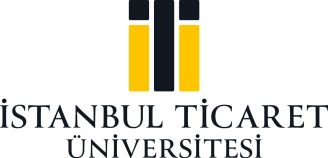 SKS DAİRE BAŞKANLIĞI / SPOR MÜDÜRLÜĞÜOnline Satranç Turnuvası Başvuru FormuBaşvuru Yapan Öğrencinin,Adı Soyadı			:Öğrenci Numarası		:Fakülte / Enstitü Bilgileri	:Cep Telefonu Numarası	:E Posta Adresi			:Lichess.org Kullanıcı Adı	:*Bu formun en geç 17 Mayıs 2020 Pazar gününe kadar spor@ticaret.edu.tr adresine gönderilmesi gerekmektedir. Bu tarihten sonra yapılan başvurular turnuvaya katılmayacaktır. ** Tüm katılımcılar turnuvanın gerçekleşeceği online platform olan www.lichess.org sitesinin turnuva kurallarını kabul etmiş sayılacaktır. *** Turnuva sadece İstanbul Ticaret Üniversitesi Lisans ve Lisansüstü öğrencilerinin katılımına açıktır.